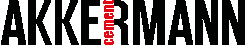 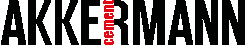 Общество с ограниченной ответственностью «Горнозаводскцемент»-Полное фирменное наименование: Общество с ограниченной ответственностью «Горнозаводскцемент»- Сокращенное фирменное наименование: ООО «Горнозаводскцемент».-Юридический адрес: 618820, Тер. Горнозаводскцемент, Горнозаводский г.о., г. Горнозаводск, Пермский край, Россия-  Почтовый адрес: 618820, Тер. Горнозаводскцемент, Горнозаводский г.о., г. Горнозаводск, Пермский край, Россия- Генеральный директор – Ильин Виталий Олегович, действующий на основании Устава- ИНН 5918218070- КПП 591801001- ОГРН 1205900032106- ОКПО 46867945Банк Филиал «Газпромбанк» (Акционерное общество) «Поволжский»Р/с 40702810100370000785К/с 30101810000000000917БИК 043601917